בס"ד                                                                                                           ‏י"ז/שבט/תש"פ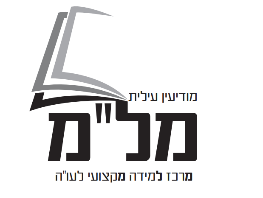 ‏12/02/2020לכב' גב' ציפי שרייבר תחי'מנהלת גני 'פתחיה'מודיעין עיליתשלום וברכה,הנדון: דוח משוב בעקבות תצפית במפגש בתהליך פיתוח מקצועיפרטים כללים:* ע"פ הסיליבוסמטרת התצפית בתהליך הפיתוח מקצועי היא להעריך את הנעשה במפגש בהערכה 'מעצבת' כך שתהיה אפשרות לטייב את עבודת המנחה ולייצר תהליכי פיתוח מקצועי מיטביים עבור עובדות ההוראה.שמחה לשתף, כי נהנתי מאד מאד מתהליך הלמידה שהתקיים במפגש ונהנתי להכיר אותך, ציפי יקרה.ניכר שהגננות והסייעות חוות חווית למידה משמעותית לעבודתן בשדה החינוכי. אציין בדו"ח זה את נקודות לשימור ואת נקודות לשיפור שזהתי במהלך המפגש שבו נכחתי בין השעות 19:45:10-21:00 (בערך)נקודות לשימור:הייתה הלימה בין התכנון שפורט בטופס הבקשה לבין הביצוע, וכן הייתה הלימה בין מטרות הקורס לאופי ולתוכן המפגש.ההנחיה הייתה מעניינת ומרתקת, ניכר כי המנחה בעלת נסיון רב ועשיר בתחום החנ"מ, בעלת כלים וידע רב.המנחה השתמשה במגוון דרכי הוראה, הרצאה, שיח שיתופי במליאה (המנחה השתמשה רבות בטכניקת 'שיקוף' בשיח מול הלומדות) ובמגוון אמצעי הוראה כמו סרטון אנימציה, כרטיסים, בובה ושעון.היה שילוב מושכל בין תיאורה לפרקטיקה וטיפוח רמות חשיבה גבוהות בקרב הלומדות (עכב"ר).המנחה עודדה דיאלוג משתף בין הלומדות ונוצרה אוירה מכבדת לשיתוף ולחשיפה. הלומדות העלו קשיים ודילמות חינוכיות בעבודתן בשדה החינוכי והביעו את רגשותיהן כך שהיה מקום לאוורור רגשות, ונטלציה ונרמול מצבים. והכל האוירה מכבדת אישית ומכילה.מאד התרגשתי שהמנחה מכירה את הלומדות ופנתה אליהן בשמותן הפרטיים.הייתה תקשורת פתוחה ומקבלת בין המנחה ללומדות תוך עידוד מעורבות, דיונים והשתתפות הלומדות בשיעור.נקודות לשיפור:כללי:ממליצה להודיע למנחה על הגעת כל גורם חיצוני הבא לצפות בה.אולי כדאי לאפשר למורות לשבת בכסאות גבוהים...ניכר כי תהליך הפיתוח המקצועי שחוות הגננות משפיע באופן מיטבי על עבודתן ובטוחה שעוד תגענה רחוק מאחלת לך בהצלחה בהובלת התהליכים המשמעותיים בגנים!איילת גמליאלרכזת הערכה בפסג"ה אלעדהעתקים: גב' אהובה כהן, מנהלת מל"מגב' אפרת בן צור, מפקחת חנ"משם הפסג"האלעדשם הקורס*:הכלה של ילדים ושלובם במסגרת*אפיון הקורס:קורס מוסדיתאריך המפגש:11.2.20מס' המפגש:6 מתוך 10*שם המנחה:חנה שוורץ נושא המפגש:סוגים שונים של תוקפנות *אפיון הלומדים:גננות חנ"ממס' משתתפות:18 מתוך 20*שכבת גיל:קדם יסודישעת התחלה:19:30*שעת סיום:21:45*